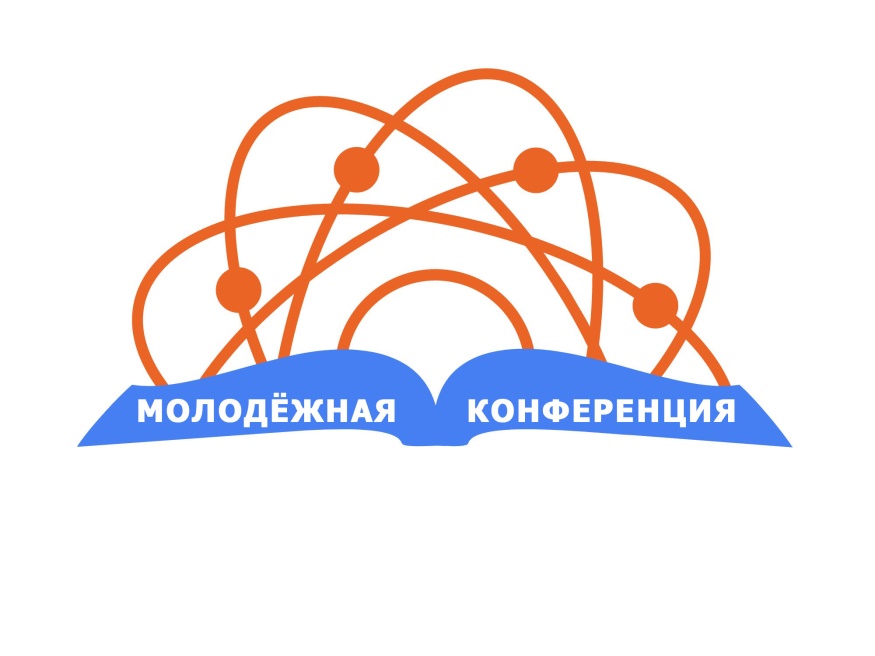 Российский Федеральный Ядерный Центр – Всероссийский научно – исследовательский институт технической физикиимени академика Е.И. Забабахина (РФЯЦ – ВНИИТФ)объявляет о проведенииV Молодежной научно-технической конференции«Исследования. Технологии. Развитие»01.10.2024 – 03.10.2024 г. Снежинск, Челябинская обл., РФЗадачами проведения Конференции являются: знакомство молодых сотрудников, студентов и аспирантов с историей развития ядерного дивизиона и людьми, внесшими неоценимый вклад в становление современного ядерного дивизиона РФ; вовлечение молодых работников в научную деятельность для решения исследовательских и производственных задач; поддержание научных связей между молодежью ВУЗов и предприятий Госкорпорации «Росатом». Работу Конференции планируется организовать по следующим направлениям:исследования в области теоретической и математической физики;экспериментальная физика, методы и средства экспериментальных исследований;цифровизация: численное моделирование, информационные технологии и программные комплексы;конструирование, материалы, технологии, производство и средства измерений;разработка, исследование приборов, систем управления и радиоэлектронной аппаратуры;общетехнические науки и новые технологии.Для всех участников Конференции планируется проведение образовательного семинара с целью вовлечения молодежи в научную деятельность и формирования понимания о перспективных направлениях для создания диссертационной работы.Оргкомитет Конференции оставляет за собой право сокращать/увеличивать /объединять количество секций в зависимости от тематики представленных работ и их количества.Председатель оргкомитета:Петров Дмитрий Витальевич – главный конструктор РФЯЦ-ВНИИТФ, 
член-корреспондент РАН, д. ф.-м. н.Заместители председателя оргкомитета:Белова Елена Андреевна,Блинов Александр Сергеевич,Фёдоров Евгений Юрьевич,Шакиров Ренат Ильхамович.Секретарь оргкомитета:Глущенко Екатерина Владимировна, тел.: 8 (35146) 5-46-13.Работа Конференции осуществляется в очном формате в виде секционных заседаний и стендовых сессий в несекретном виде.Сборник тезисов и программа предоставляются участникам в печатном виде в первый день начала работы Конференции.По итогам Конференции организационный комитет оставляет за собой право рекомендовать ряд докладов к опубликованию в периодических рецензируемых изданиях, входящих в перечень ВАК.Оргвзнос за участие в Конференции не взимается. Проезд, проживание и питание участников Конференции за счет командирующей стороны.Для участия необходимо до 01.08.2024 г. направить на электронный адрес cmc.kb-1@vniitf.ru с пометкой «Конференция» следующие материалы:– регистрационную форму (Приложение 1);– тезисы (электронная версия) в формате Microsoft Word (*.doc), оформленные в соответствии с требованиями инструкции к оформлению тезисов (Приложение 2);– разрешение на информационный обмен для опубликования тезисов с подписью руководителя организации, датой и печатью (скан-копия).Материалы могут быть представлены в виде устного (10 + 5 мин.) или стендового докладов (максимальный формат А0: ширина×высота - 841×1189 мм).Снежинск является закрытым административным территориальным образованием (ЗАТО).Для его посещения участнику в обязательном порядке необходимо заполнить ЗАЯВЛЕНИЕ НА ВЪЕЗД КОМАНДИРОВАННЫХ, используя форму по ссылке (http://vniitf.ru/data/gorod/seconded). Во вкладке «Меню» необходимо зайти в раздел «Посещение ЗАТО».Сформируйте заявление и направьте вместе с заявкой на участие в Конференции на эл. адрес cmc.kb-1@vniitf.ru в формате Фамилия докладчика_Краткое название предприятия_въезд.pdf.Для участия делегации от одной организации оформляется общее заявление.До 01.08.2024г. – прием заявок для участия в Конференции.До 03.09.2024г. оргкомитет направляет электронные приглашения участникам Конференции, своевременно представившим тезисы с разрешением на информационный обмен. До 13.09.2024г. участникам Конференции необходимо направить подтверждение об участии на электронную почту cmc.kb-1@vniitf.ru с пометкой «Конференция».30.09.2024г. – заезд участников Конференции.01.10.2024г. – открытие Конференции.01.10 – 03.10.2024г. – рабочие заседания Конференции. Докладчики передают в оргкомитет презентацию (электронную версию) и оригинал(ы) подписанных разрешений на информационный обмен (презентация и тезисы).03.10.2024г. – закрытие Конференции.04.10.2024г. – отъезд участников Конференции.Для минимизации технических проблем при демонстрации презентации доклада оргкомитет просит в срок до 27 сентября 2024 года направить доклады в форматах Microsoft PowerPoint или PDF на эл. адрес cmc_kb-1.vniitf@mail.ru (имя файла – «Фамилия_Краткое название предприятия_Краткое название доклада», например – «Иванов_ВНИИТФ_Проблемы водородной безопасности.pdf»).Выбор места проживания и бронирование номера осуществляется участниками Конференции самостоятельно. На территории г. Снежинска услуги по проживанию предоставляют следующие организации:– гостиница «Снежинка» (hotelsnezhinka.ru, тел.: +7 35146 92416), адрес: 
ул. Свердлова, 9;– оздоровительный центр – санаторий-профилакторий (тел.: +7 35146 52185), адрес: ул. Победы, 2.Приложение 1ФОРМА ЗАЯВКИ НА УЧАСТИЕ В КОНФЕРЕНЦИИВ таблицу вносятся данные по каждому докладчику. Заявка оформляется в формате Microcoft Word. Название файла сохранить в следующем виде: Фамилия докладчика_Краткое название предприятия_заявка.docПриложение 2ТРЕБОВАНИЯ К ОФОРМЛЕНИЮ ТЕЗИСОВ ДОКЛАДОВТезисы докладов должны быть представлены в формате Microsoft Word на русском языке.Объем тезисов – 2 страницы (не более), включая иллюстрации и таблицы. Параметры страницы:формат – А4: ширина – 21 см, высота – 29,7 см, ориентация – книжная; размер полей: левое, правое, нижнее – 2 см, верхнее – 2,5 см; переплет – 0 см, зеркальные поля;Шрифт - Times New Roman высотой 12 pt;Межстрочный интервал – одинарный, отступ – 0,7 см;Без нумерации страниц.Порядок расположения текста в файле должен быть следующим:УДК (код по универсальному десятичному классификатору), выравнивание по левому краю;инициалы и фамилии авторов (в таком порядке), выравнивание по центру;название статьи прописными буквами без аббревиатур и сокращений, полужирным шрифтом, выравнивание по центру;место работы всех авторов (полное наименование организации, страна, город), курсивом, выравнивание по центру;ключевые слова (сначала пишется фраза «Ключевые слова:» курсивом, затем слова или словосочетания не более 10, отделённые друг от друга точкой с запятой), выравнивание по ширине;текст статьи, выравнивание по ширине;библиографический список, заголовок печатается полужирным шрифтом по центру, список оформляется в соответствии с ГОСТ 7.0.5-2008.При написании тезисов следует использовать общепринятые термины и единицы измерения. Все употребляемые авторами обозначения и сокращения должны быть определены при их первом появлении в тексте. По тексту ссылки на литературные источники приводятся в квадратных скобках, на формулы в круглых скобках, на рисунки в виде «рисунок 1», на таблицы в виде «таблица 2».Графические материалы должны быть чёткими и не требовать перерисовки. Изображения выполняются в формате TIFF (.TIF) или JPEG (.JPG) с разрешением не менее 250 dpi. Допускаются цветные и чёрно-белые изображения. Не допускается предоставление иллюстраций, созданных с использованием внутренних инструментов Word. Иллюстрации должны иметь нумерацию (например: Рисунок 1), ссылку на них в тексте и соответствующий заголовок.Таблицы должны иметь нумерацию (например: Таблица 1.), ссылку на них в тексте и соответствующий заголовок.Формулы создаются в виде целых математических выражений в редакторе Math Type и нумеруются в круглых скобках. Не допускается набор формул во встроенном редакторе формул Word. Не допускается представление формул в виде рисунков.Имя файла с тезисами формируется аналогично файлу со сведениями об авторах в виде: Петров_ВНИИТФ_тезисы.doc.Пример оформления тезисов:УДКИ.И. Иванов1, П.П. Петров2 (индексы используются если авторы работают в разных организациях)НАЗВАНИЕ ТЕЗИСОВ1 ФГУП «РФЯЦ-ВНИИТФ им. академ. Е.И. Забабахина», Россия, г. Снежинск2 СФТИ НИЯУ МИФИ, г. СнежинскКлючевые слова: слова; слова; слова; слова.Текст, текст, текст, текст, текст, текст, текст, текст, текст, текст, текст, текст, текст, текст, текст, текст, текст, текст, текст, текст, текст, текст, текст, текст, текст, текст, текст, текст, текст, текст, текст, текст, текст, текст, текст [1].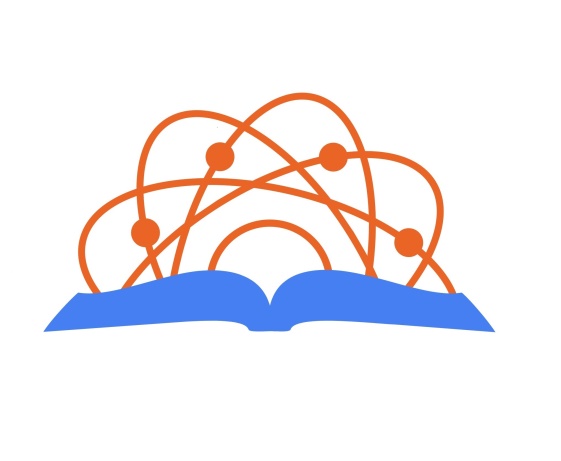 Рисунок 1 – Название рисункаТаблица 1 – Название таблицы						 (1)Библиографический список1. Фамилия И.О. Название статьи [Текст] // Название журнала. – Год. – Том, № ХХ. – С. ХХ.2. Фамилия И.О. Название книги. – Город: Издательство, Год.По всем вопросам можно обращаться к секретарю оргкомитета Глущенко Екатерине Владимировне – 8 (35146) 5-46-13 и по электронной почте cmc.kb-1@vniitf.ru с пометкой «Вопрос».I ИНФОРМАЦИОННОЕ СООБЩЕНИЕТематикаОрганизационный комитетОрганизация работыЗаявка на участиеОформление въезда в г. СнежинскКлючевые датыК сведению участниковУсловия проживанияРегистрационная форма участника V Молодежной научно-технической конференции«Исследования. Технологии. Развитие»Регистрационная форма участника V Молодежной научно-технической конференции«Исследования. Технологии. Развитие»Фамилия Имя Отчество (полностью)Дата рождения (в формате: **.**.****)Наименование организации(краткое)Наименование организации(полностью с указанием  почтового адреса с индексом)Должность, ученая степеньКонтактный телефон (сотовый/рабочий)Электронный адрес (в формате: **** @****.****)Формат участия с докладом: (устный/стендовый)Название доклада. Авторы доклада(в формате: Фамилия И.О. ФИО докладчика подчеркнуть)Секция(оставить выбранную секцию, остальное удалить)Исследования в области теоретической и математической физики.Экспериментальная физика, методы и средства экспериментальных исследований. Цифровизация: численное моделирование, информационные технологии и программные комплексы.Конструирование, материалы, технологии, производство и средства измерений.Разработка, исследование приборов, систем управления и радиоэлектронной аппаратуры.Общетехнические науки и новые технологии.ВНИМАНИЕ!ⱱ Я даю согласие на обработку моих персональных данных для целей конференции с учетом требований Федерального закона «О персональных данных» №152-ФЗ от 27.07.2006ВНИМАНИЕ!ⱱ Я даю согласие на обработку моих персональных данных для целей конференции с учетом требований Федерального закона «О персональных данных» №152-ФЗ от 27.07.2006